Занятия по ЛЕГО – конструированиюдля детей старшего дошкольного возраста"Транспорт будущего"Оборудование: детали конструктора Лего, картинки с дорожными знаками; презентация « грузовой и строительный вид транспорта».Ход урокаБЕСЕДА ВЗРОСЛОГО С РЕБЕНКОМ– Что такое ТРАНСПОРТ? (вид перевозочных средств)– Что можно перевозить? (грузы и людей)- сегодня мы с вами познакомимся с грузовым и строительным видом транспорта .– Транспорт бывает грузовой и пассажирский. (Взрослый показывает картинки с разными видами транспорта)ОТГАДАЙ ЗАГАДКИ:Там, где строят новый дом,
Ходит воин со щитом.
Где пройдёт он, станет гладко,
Будет ровная площадка.
(Бульдозер)Ходит скалка по дороге,
Грузная, огромная,
И теперь у нас дорога —
Как линейка ровная.(Каток)Богатырь на высоту
Смог легко поднять плиту.
(Подъёмный кран)На дыбы поставил кузов
И избавился от груза.
(Самосвал)
Богатырь в стальной рубашке
Всех сильней весной на вспашке.
Он одет с иголочки,
А следы - две ёлочки.
(Трактор)Быстро яму без лопаты
Вырыть может…
(Экскаватор )Есть в моём названьи груз.Я работы не боюсь,- Где бы ни был,- я при деле- Тяжести тягаю смело.(погрузчик)Если есть тяжёлый груз,- Тут как тут я появлюсь,- Хлеб, цемент или багаж,- Отвезу всё, что мне дашь,- Я силач, - и как иначе?- Помогать я предназначен!(грузовик)ВЗРОСЛЫЙ: для чего нужен нам такой вид транспорта? (для строительства и перевоза груза) Представь, что ты оказался в будущем. Какой транспорт могли бы придумать люди и для чего?А теперь представь, что ты – конструктор такого транспорта, давай сделаем его из конструктора Лего. САМОСТОЯТЕЛЬНОЕ ИЗГОТОВЛЕНИЕ ПОДЕЛКИ. ФИЗМИНУТКА. Раз — мы встали, распрямились.Два — согнулись, наклонились.Три — руками три хлопка.А четыре — под бока.Пять — руками помахать.Шесть — на место тихо сесть.Двигаться может не только транспорт, но и другие предметы.Изобрази, что летает, что плавает, что ездит. (окунь, чайка, ракета,  самокат, ель, бумажный змей, ролики, плот, карандаш, воздушный  шарик, льдина)ПОВТОРЕНИЕ ПРАВИЛ ДОРОЖНОГО ДВИЖЕНИЯ.В городе так много транспорта. Что позволяет сохранить порядок на дорогах? (ПДД)Где можно оставить свой автомобиль? Покажите. (На ковре) Припаркуйте свои машины правильно.Какой знак говорит о парковке? Где и как можно безопасно перейти дорогу? Покажите. (На ковре)Какой знак поможет в переходе? Для вдохновения и образца: 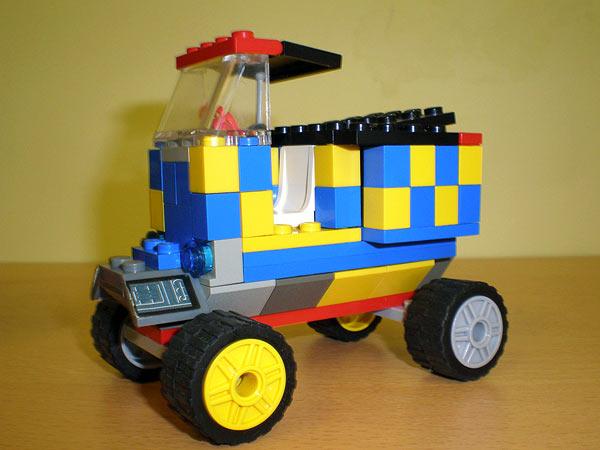 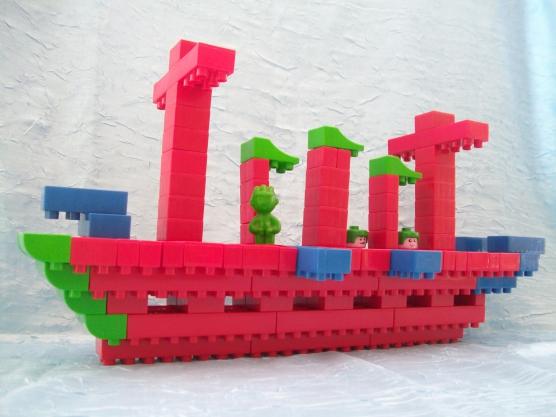 С уважением, воспитатель Белозерова Марина Михайловна.